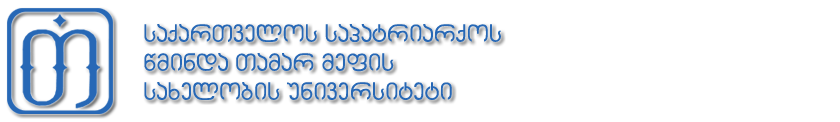 სასწავლო კურსისდასახელება და კოდისასწავლო კურსისდასახელება და კოდისასწავლო კურსისდასახელება და კოდისასწავლო კურსისდასახელება და კოდისასწავლო კურსისდასახელება და კოდისასწავლო კურსისდასახელება და კოდიB  070715   ----------------B  070715   ----------------B  070715   ----------------B  070715   ----------------სასწავლო კურსის ტიპისასწავლო კურსის ტიპისასწავლო კურსის ტიპისასწავლო კურსის ტიპისასწავლო კურსის ტიპისასწავლო კურსის ტიპისავალდებულო,სავალდებულო,სავალდებულო,სავალდებულო,სწავლების  სემესტრისწავლების  სემესტრისწავლების  სემესტრისწავლების  სემესტრისწავლების  სემესტრისწავლების  სემესტრი აკადემიური სემესტრი აკადემიური სემესტრი აკადემიური სემესტრი აკადემიური სემესტრისასწავლო კურსის ავტორი/განმხორციელებელისასწავლო კურსის ავტორი/განმხორციელებელისასწავლო კურსის ავტორი/განმხორციელებელისასწავლო კურსის ავტორი/განმხორციელებელისასწავლო კურსის ავტორი/განმხორციელებელისასწავლო კურსის ავტორი/განმხორციელებელიგვარი, სახელი–აკად.თანამდებობა ან მოწვეული პედაგოგიტელ.: ელ.ფოსტა: გვარი, სახელი–აკად.თანამდებობა ან მოწვეული პედაგოგიტელ.: ელ.ფოსტა: გვარი, სახელი–აკად.თანამდებობა ან მოწვეული პედაგოგიტელ.: ელ.ფოსტა: გვარი, სახელი–აკად.თანამდებობა ან მოწვეული პედაგოგიტელ.: ელ.ფოსტა: ECTS  კრედიტების რაოდენობა და საათების განაწილება ECTS  კრედიტების რაოდენობა და საათების განაწილება ECTS  კრედიტების რაოდენობა და საათების განაწილება ECTS  კრედიტების რაოდენობა და საათების განაწილება ECTS  კრედიტების რაოდენობა და საათების განაწილება ECTS  კრედიტების რაოდენობა და საათების განაწილება 6 კრედიტი.  მათ შორის:  საკონტაქტო საათები  53სთ(ლექცია–30 სთ სემინარი 15 აკად. სთ,  კოლოქვიუმები– 4 სთ, პრეზენტაციები 2სთ, დასკვნითი გამოცდა - 2სთ.)დამოუკიდებელი მუშაობა 97 სთ, მათ შორის: მეცადინეობისთვის მზადება 40 სთ,  კოლოქვიუმებისთვის  მზადება 22 სთ, საბოლოო გამოცდისთვის მზადება 35  სთ.სულ 150  საათი.  1 ECTS კრედიტი =25 საათი6 კრედიტი.  მათ შორის:  საკონტაქტო საათები  53სთ(ლექცია–30 სთ სემინარი 15 აკად. სთ,  კოლოქვიუმები– 4 სთ, პრეზენტაციები 2სთ, დასკვნითი გამოცდა - 2სთ.)დამოუკიდებელი მუშაობა 97 სთ, მათ შორის: მეცადინეობისთვის მზადება 40 სთ,  კოლოქვიუმებისთვის  მზადება 22 სთ, საბოლოო გამოცდისთვის მზადება 35  სთ.სულ 150  საათი.  1 ECTS კრედიტი =25 საათი6 კრედიტი.  მათ შორის:  საკონტაქტო საათები  53სთ(ლექცია–30 სთ სემინარი 15 აკად. სთ,  კოლოქვიუმები– 4 სთ, პრეზენტაციები 2სთ, დასკვნითი გამოცდა - 2სთ.)დამოუკიდებელი მუშაობა 97 სთ, მათ შორის: მეცადინეობისთვის მზადება 40 სთ,  კოლოქვიუმებისთვის  მზადება 22 სთ, საბოლოო გამოცდისთვის მზადება 35  სთ.სულ 150  საათი.  1 ECTS კრედიტი =25 საათი6 კრედიტი.  მათ შორის:  საკონტაქტო საათები  53სთ(ლექცია–30 სთ სემინარი 15 აკად. სთ,  კოლოქვიუმები– 4 სთ, პრეზენტაციები 2სთ, დასკვნითი გამოცდა - 2სთ.)დამოუკიდებელი მუშაობა 97 სთ, მათ შორის: მეცადინეობისთვის მზადება 40 სთ,  კოლოქვიუმებისთვის  მზადება 22 სთ, საბოლოო გამოცდისთვის მზადება 35  სთ.სულ 150  საათი.  1 ECTS კრედიტი =25 საათისასწავლო კურსის მიზანისასწავლო კურსის მიზანისასწავლო კურსის მიზანისასწავლო კურსის მიზანისასწავლო კურსის მიზანისასწავლო კურსის მიზანისწავლების ენასწავლების ენასწავლების ენასწავლების ენასწავლების ენასწავლების ენაქართულიქართულიქართულიქართულიდაშვების წინაპირობებიდაშვების წინაპირობებიდაშვების წინაპირობებიდაშვების წინაპირობებიდაშვების წინაპირობებიდაშვების წინაპირობებითავისუფალია შესწავლის წინაპირობისაგან ან რომელიმე დისციპლინის  გავლის აუცილებლობა და   ამ საგნის  ცოდნის საკმარისი დონეთავისუფალია შესწავლის წინაპირობისაგან ან რომელიმე დისციპლინის  გავლის აუცილებლობა და   ამ საგნის  ცოდნის საკმარისი დონეთავისუფალია შესწავლის წინაპირობისაგან ან რომელიმე დისციპლინის  გავლის აუცილებლობა და   ამ საგნის  ცოდნის საკმარისი დონეთავისუფალია შესწავლის წინაპირობისაგან ან რომელიმე დისციპლინის  გავლის აუცილებლობა და   ამ საგნის  ცოდნის საკმარისი დონესწავლის  შედეგებისწავლის  შედეგებისწავლის  შედეგებისწავლის  შედეგებისწავლის  შედეგებისწავლის  შედეგებიდარგობრივი კომპეტენციებიცოდნა და გაცნობიერებაკურსის დასრულების შემდეგ სტუდენტს ექნება  ცოდნა   ცოდნის პრაქტიკაში გამოყენების უნარი სტუდენტი   შეძლებს:დასკვნისუნარისტუდენტი  შეძლებს:განუვითარდება უნარები დამოუკიდებლად გააანალიზოს  მისთვის საინტრესო სფეროშიმოძიებული ინფორმაცია, მასალა, მეთოდები და  დაამუშავოს მიღებული ინფორმაცია ,  მოახდინოს მისი სინთეზი და შედარება;განუვითარდება სამეცნიერო  ინფორმაციის  ინტერპრეტაციის უნარიშესძლებს სასწავლო კურსით გათვალისწინებულ საკითხებზე საკუთარი კრიტიკული მოსაზრებების ჩამოყალიბებას და დაცვასკომუნიკაციის უნარისტუდენტი  შეძლებს:შეიძინოს სამეცინერო მუშაობის კულტურა;განივითაროს მეცნიერული დისკუსიის წარმოების ჩვევები;ჩამოაყალიბოს მოვლენებისადმი საკუთარი პიროვნული ხედვები;შევიდეს დისკუსიაში, დებატებში, იყოს კრიტიკული;განივითაროს მეცნიერული აზრის ზეპირი თუ წერილობით გადმოცემის კულტურასწავლის უნარისტუდენტი შესძლებსსხვადასხვაწყაროდანინფორმაციისმოძიებას , დამუშავებასცოდნისგანახლებისმიზნითდამოუკიდებლადმუშაობას.ღირებულებებისტუდენტი გააცნობიერებს დარგობრივი კომპეტენციებიცოდნა და გაცნობიერებაკურსის დასრულების შემდეგ სტუდენტს ექნება  ცოდნა   ცოდნის პრაქტიკაში გამოყენების უნარი სტუდენტი   შეძლებს:დასკვნისუნარისტუდენტი  შეძლებს:განუვითარდება უნარები დამოუკიდებლად გააანალიზოს  მისთვის საინტრესო სფეროშიმოძიებული ინფორმაცია, მასალა, მეთოდები და  დაამუშავოს მიღებული ინფორმაცია ,  მოახდინოს მისი სინთეზი და შედარება;განუვითარდება სამეცნიერო  ინფორმაციის  ინტერპრეტაციის უნარიშესძლებს სასწავლო კურსით გათვალისწინებულ საკითხებზე საკუთარი კრიტიკული მოსაზრებების ჩამოყალიბებას და დაცვასკომუნიკაციის უნარისტუდენტი  შეძლებს:შეიძინოს სამეცინერო მუშაობის კულტურა;განივითაროს მეცნიერული დისკუსიის წარმოების ჩვევები;ჩამოაყალიბოს მოვლენებისადმი საკუთარი პიროვნული ხედვები;შევიდეს დისკუსიაში, დებატებში, იყოს კრიტიკული;განივითაროს მეცნიერული აზრის ზეპირი თუ წერილობით გადმოცემის კულტურასწავლის უნარისტუდენტი შესძლებსსხვადასხვაწყაროდანინფორმაციისმოძიებას , დამუშავებასცოდნისგანახლებისმიზნითდამოუკიდებლადმუშაობას.ღირებულებებისტუდენტი გააცნობიერებს დარგობრივი კომპეტენციებიცოდნა და გაცნობიერებაკურსის დასრულების შემდეგ სტუდენტს ექნება  ცოდნა   ცოდნის პრაქტიკაში გამოყენების უნარი სტუდენტი   შეძლებს:დასკვნისუნარისტუდენტი  შეძლებს:განუვითარდება უნარები დამოუკიდებლად გააანალიზოს  მისთვის საინტრესო სფეროშიმოძიებული ინფორმაცია, მასალა, მეთოდები და  დაამუშავოს მიღებული ინფორმაცია ,  მოახდინოს მისი სინთეზი და შედარება;განუვითარდება სამეცნიერო  ინფორმაციის  ინტერპრეტაციის უნარიშესძლებს სასწავლო კურსით გათვალისწინებულ საკითხებზე საკუთარი კრიტიკული მოსაზრებების ჩამოყალიბებას და დაცვასკომუნიკაციის უნარისტუდენტი  შეძლებს:შეიძინოს სამეცინერო მუშაობის კულტურა;განივითაროს მეცნიერული დისკუსიის წარმოების ჩვევები;ჩამოაყალიბოს მოვლენებისადმი საკუთარი პიროვნული ხედვები;შევიდეს დისკუსიაში, დებატებში, იყოს კრიტიკული;განივითაროს მეცნიერული აზრის ზეპირი თუ წერილობით გადმოცემის კულტურასწავლის უნარისტუდენტი შესძლებსსხვადასხვაწყაროდანინფორმაციისმოძიებას , დამუშავებასცოდნისგანახლებისმიზნითდამოუკიდებლადმუშაობას.ღირებულებებისტუდენტი გააცნობიერებს დარგობრივი კომპეტენციებიცოდნა და გაცნობიერებაკურსის დასრულების შემდეგ სტუდენტს ექნება  ცოდნა   ცოდნის პრაქტიკაში გამოყენების უნარი სტუდენტი   შეძლებს:დასკვნისუნარისტუდენტი  შეძლებს:განუვითარდება უნარები დამოუკიდებლად გააანალიზოს  მისთვის საინტრესო სფეროშიმოძიებული ინფორმაცია, მასალა, მეთოდები და  დაამუშავოს მიღებული ინფორმაცია ,  მოახდინოს მისი სინთეზი და შედარება;განუვითარდება სამეცნიერო  ინფორმაციის  ინტერპრეტაციის უნარიშესძლებს სასწავლო კურსით გათვალისწინებულ საკითხებზე საკუთარი კრიტიკული მოსაზრებების ჩამოყალიბებას და დაცვასკომუნიკაციის უნარისტუდენტი  შეძლებს:შეიძინოს სამეცინერო მუშაობის კულტურა;განივითაროს მეცნიერული დისკუსიის წარმოების ჩვევები;ჩამოაყალიბოს მოვლენებისადმი საკუთარი პიროვნული ხედვები;შევიდეს დისკუსიაში, დებატებში, იყოს კრიტიკული;განივითაროს მეცნიერული აზრის ზეპირი თუ წერილობით გადმოცემის კულტურასწავლის უნარისტუდენტი შესძლებსსხვადასხვაწყაროდანინფორმაციისმოძიებას , დამუშავებასცოდნისგანახლებისმიზნითდამოუკიდებლადმუშაობას.ღირებულებებისტუდენტი გააცნობიერებს სწავლებისფორმები და მეთოდებისწავლებისფორმები და მეთოდებისწავლებისფორმები და მეთოდებისწავლებისფორმები და მეთოდებისწავლებისფორმები და მეთოდებისწავლებისფორმები და მეთოდებიკურსი ძირითადად გათვლილია  ლექცია–სემინარული მეცადინეობის  ფორმატზე. ლექცია: ახსნა, პრაქტიკულიმაგალითების განხილვა.სემინარი/პრაქტიკული: ზეპირი გამოკითხვა, დისკუსია, წერითი დავალებები, პრაქტიკული მაგალითების განხილვა.კოლოქვიუმი-ღია და დახურული კითხვები; წინასწარ დადგენილი საკითხები.რეფერატი (პრეზენტაცით): დისციპლინის ერთერთი აქტუალურ საკითხის მომზადება და  წარდგენა ჯგუფის წინაშე.  რეფერატების მომზადება მოხდება  მითითებული დამატებით და   სხვა, სტუდენტის მიერ მოძიებული მასალიდან.  შეფასდება როგორც რეფერატის შინაარსობრივი, ასევე რეფერატისა და  პრეზენტაციის ვიზუალური მხარეც.დასკვნითი გამოცდა: წერითი,  ღია კითხვები განვლილი მასალის შესახებ. ღია შეკითხვებზე პასუხების სწორად დასაბუთება და გადაწყვეტა; საკითხის ლოგიკური განხილვა.გამოყენებული იქნება: ძირითადად წიგნზე მუშაობისმეთოდი, ვერბალური მეთოდი და ევრისტიკული მეთოდი.  წერითი მუშაობის მეთოდი; კეთებითი სწავლების მეთოდი; ამონაწერებისა და ჩანაწერების გაკეთება; ანალიზის მეთოდი; დისკუსია/დებატები, გონებრივი იერიში, პრობლემაზე დაფუძნებული სწავლება.კურსი ძირითადად გათვლილია  ლექცია–სემინარული მეცადინეობის  ფორმატზე. ლექცია: ახსნა, პრაქტიკულიმაგალითების განხილვა.სემინარი/პრაქტიკული: ზეპირი გამოკითხვა, დისკუსია, წერითი დავალებები, პრაქტიკული მაგალითების განხილვა.კოლოქვიუმი-ღია და დახურული კითხვები; წინასწარ დადგენილი საკითხები.რეფერატი (პრეზენტაცით): დისციპლინის ერთერთი აქტუალურ საკითხის მომზადება და  წარდგენა ჯგუფის წინაშე.  რეფერატების მომზადება მოხდება  მითითებული დამატებით და   სხვა, სტუდენტის მიერ მოძიებული მასალიდან.  შეფასდება როგორც რეფერატის შინაარსობრივი, ასევე რეფერატისა და  პრეზენტაციის ვიზუალური მხარეც.დასკვნითი გამოცდა: წერითი,  ღია კითხვები განვლილი მასალის შესახებ. ღია შეკითხვებზე პასუხების სწორად დასაბუთება და გადაწყვეტა; საკითხის ლოგიკური განხილვა.გამოყენებული იქნება: ძირითადად წიგნზე მუშაობისმეთოდი, ვერბალური მეთოდი და ევრისტიკული მეთოდი.  წერითი მუშაობის მეთოდი; კეთებითი სწავლების მეთოდი; ამონაწერებისა და ჩანაწერების გაკეთება; ანალიზის მეთოდი; დისკუსია/დებატები, გონებრივი იერიში, პრობლემაზე დაფუძნებული სწავლება.კურსი ძირითადად გათვლილია  ლექცია–სემინარული მეცადინეობის  ფორმატზე. ლექცია: ახსნა, პრაქტიკულიმაგალითების განხილვა.სემინარი/პრაქტიკული: ზეპირი გამოკითხვა, დისკუსია, წერითი დავალებები, პრაქტიკული მაგალითების განხილვა.კოლოქვიუმი-ღია და დახურული კითხვები; წინასწარ დადგენილი საკითხები.რეფერატი (პრეზენტაცით): დისციპლინის ერთერთი აქტუალურ საკითხის მომზადება და  წარდგენა ჯგუფის წინაშე.  რეფერატების მომზადება მოხდება  მითითებული დამატებით და   სხვა, სტუდენტის მიერ მოძიებული მასალიდან.  შეფასდება როგორც რეფერატის შინაარსობრივი, ასევე რეფერატისა და  პრეზენტაციის ვიზუალური მხარეც.დასკვნითი გამოცდა: წერითი,  ღია კითხვები განვლილი მასალის შესახებ. ღია შეკითხვებზე პასუხების სწორად დასაბუთება და გადაწყვეტა; საკითხის ლოგიკური განხილვა.გამოყენებული იქნება: ძირითადად წიგნზე მუშაობისმეთოდი, ვერბალური მეთოდი და ევრისტიკული მეთოდი.  წერითი მუშაობის მეთოდი; კეთებითი სწავლების მეთოდი; ამონაწერებისა და ჩანაწერების გაკეთება; ანალიზის მეთოდი; დისკუსია/დებატები, გონებრივი იერიში, პრობლემაზე დაფუძნებული სწავლება.კურსი ძირითადად გათვლილია  ლექცია–სემინარული მეცადინეობის  ფორმატზე. ლექცია: ახსნა, პრაქტიკულიმაგალითების განხილვა.სემინარი/პრაქტიკული: ზეპირი გამოკითხვა, დისკუსია, წერითი დავალებები, პრაქტიკული მაგალითების განხილვა.კოლოქვიუმი-ღია და დახურული კითხვები; წინასწარ დადგენილი საკითხები.რეფერატი (პრეზენტაცით): დისციპლინის ერთერთი აქტუალურ საკითხის მომზადება და  წარდგენა ჯგუფის წინაშე.  რეფერატების მომზადება მოხდება  მითითებული დამატებით და   სხვა, სტუდენტის მიერ მოძიებული მასალიდან.  შეფასდება როგორც რეფერატის შინაარსობრივი, ასევე რეფერატისა და  პრეზენტაციის ვიზუალური მხარეც.დასკვნითი გამოცდა: წერითი,  ღია კითხვები განვლილი მასალის შესახებ. ღია შეკითხვებზე პასუხების სწორად დასაბუთება და გადაწყვეტა; საკითხის ლოგიკური განხილვა.გამოყენებული იქნება: ძირითადად წიგნზე მუშაობისმეთოდი, ვერბალური მეთოდი და ევრისტიკული მეთოდი.  წერითი მუშაობის მეთოდი; კეთებითი სწავლების მეთოდი; ამონაწერებისა და ჩანაწერების გაკეთება; ანალიზის მეთოდი; დისკუსია/დებატები, გონებრივი იერიში, პრობლემაზე დაფუძნებული სწავლება.შეფასების სისტემაშეფასების სისტემაშეფასების სისტემაშეფასების სისტემაშეფასების სისტემაშეფასების სისტემასტუდენტის ცოდნის შეფასება ხდება 100 ქულიანი სისტემით, აკადემიური სემესტრის განმავლობაში, შუალედური შეფასებებისა პრაქტიკულ მეცადინეობებზე   დასწრება, აკადემიური აქტიურობა, რეფერატის მომზადება  პრეზენტაცით, კოლოქვიუმები და საბოლოო -დასკვნით გამოცდაზე შეფასების მეშვეობით. სასწავლო კურსი გავლილად ჩაითვლება მხოლოდ იმ შემთხვევაში, თუ სტუდენტი ჩართული იქნება სემესტრულ სასწავლო აქტივობებში და წარმატებულად ჩააბარებს  ფინალურ გამოცდას. დასკვნით გამოცდაზე  არ დაიშვება ის სტუდენტი,  რომელსაც შუალედური შეფასების მიხედვით (დასწრება, აქტივობა, კოლოქვიუმები და ა.შ.), მთლიანობაში  არაქვს მინიმუმ   11- ქულა. ქულათა პროცენტული გადანაწილება შემდეგია: შუალედური შეფასება - 60%, ფინალურ გამოცდა  - 40%.ფინალური გამოცდის  დადებით შედეგად ჩაითვლება სტუდენტის მიერ მიღებულ ქულათა რაოდენობა, რომელიც შეადგენს შეფასებისთვის განსაზღვრულ ქულათა მაქსიმალური რაოდენობის მინიმუმ 50%-ს (რაც უდრის არანაკლებ 20 ქულისა).სტუდენტების ცოდნის შეფასებისათვის გამოიყენება როგორც ზეპირი, ასევე წერითი გამოკითხვის სხვადასხვა მეთოდები (ტესტი, დასწავლ-გაანლიზებული მასალის თხრობა, რეფერატი და ა. შ.). პედაგოგი  წინასწარ აცნობებს სტუდენტებს ყოველი გამოკითხვის მეთოდს. შუალედურ შეფასებებს ეთმობა მაქსიმალური 60 ქულა. აქედან:დასწრება-6ქულა, აკადემიური აქტიურობა - 20 ქულა, კოლოქვიუმები  - 20  ქულა, რეფერატი პრეზენტაცით - 14 ქულა.ხოლო საბოლოო- დასკვნით გამოცდას ეთმობა - 40 ქულა, რომელიც ჩატარდება წერითი/ზეპირი    გამოკითხვის ფორმით. შეფასების კრიტერიუმებია:  I აკადემიური აქტიურობა ფასდება მაქსიმუმ 20 ქულით და მოიცავს ორ კომპონენტს - პრაქტიკულ მეცადინეობაზე მუშაობის აქტიურობა (10ქ.) და დისკუსიაში მონაწილეობს უნარი (10 ქ.).აქტივობის თითოეულ კომპონენტში საბოლოო შედეგის გამოანგარიშების მიზნით, ვპოულობთ სტუდენტის მიერ სემესტრის განმავლობაში თითოეულ კომპონენტში დაგროვებული ქულების საშუალო არითმეტიკულს და მიღებულ შედეგებს ვკრებთ. ათწილადის მიღების შემთხვევაში  ქულა მთელ რიცხვამდე მრგვალდება.შეფასების კრიტერიუმებია:სემინარზე(პრაქტიკულზე) მუშაობის აქტიურობა  - 10 ქულა:10 ქ - სტუდენტი დავალებებს წარმოადგენს განსაზღვრულ ვადებში და სისტემატურად,  ზედმიწევნით კარგად ფლობს პროგრამით გათვალისწინებულ შესაბამის მასალას, ჯგუფში მუშაობის დროს ჩართულობის ხარისხი მაღალია;  ამჟღავნებს დაინტერესებას და ინიციატივას, თანამშრომლობს სხვებთან, არის კრეატიული.9 ქ - სტუდენტი დავალებებს წარმოადგენს განსაზღვრულ ვადებში და სისტემატურად,   ფლობს პროგრამით გათვალისწინებულ შესაბამის მასალას უმნიშვნელო ხარვეზებით, არსებითი შეცდომების გარეშე. ჯგუფში მუშაობის დროს ჩართულობის ხარისხი მაღალია;  ამჟღავნებს დაინტერესებას და ინიციატივას, თანამშრომლობს სხვებთან, არის კრეატიული.8 ქ - სტუდენტი დავალებებს წარმოადგენს განსაზღვრულ ვადებში, ათვისებული აქვს პროგრამით გათვალისწინებული შესაბამისი მასალა მცირეოდენი ხარვეზებით, არსებითი შეცდომების გარეშე,   ყოველთვის მონაწილეობს ჯგუფში მუშაობის დროს, არის აქტიური, თანამშრომლობს  სხვებთან.7ქ - სტუდენტი დავალებებს წარმოადგენს განსაზღვრულ ვადებში, ათვისებული აქვს პროგრამით გათვალისწინებული შესაბამისი მასალა  ხარვეზებით, არსებითი შეცდომების გარეშე,   ყოველთვის მონაწილეობს ჯგუფში მუშაობის დროს, არის აქტიური, თანამშრომლობს  სხვებთან.6ქ-სტუდენტი დავალებებს წარმოადგენს განსაზღვრულ ვადებში, ათვისებული აქვს პროგრამით გათვალისწინებული შესაბამისი მასალა  ხარვეზებით, უშვებს ზოგჯერ არსებით შეცდომებს.    ზოგჯერ არ მონაწილეობს ჯგუფში მუშაობის დროს, არის ნაკლებ აქტიური5ქ-სტუდენტი დავალებებს წარმოადგენს განსაზღვრულ ვადებში, ათვისებული აქვს პროგრამით გათვალისწინებული შესაბამისი მასალა  მნიშვნელოვანი ხარვეზებით, უშვებს ხშირად  არსებით შეცდომებს.    ზოგჯერ არ მონაწილეობს ჯგუფში მუშაობის დროს, არის ნაკლებ აქტიური4ქ- სტუდენტი დავალებებს  წარმოადგენს განსაზღვრულ ვადებში, ასრულებს დავალების არანაკლებ ნახევარს. ჯგუფში მუშაობის დროს ჩართულია, ნაკლებად აქტიურობს.3 ქ-სტუდენტი დავალებებს  წარმოადგენს განსაზღვრულ ვადებში, ასრულებს დავალებებს ნაწილობრივ. ჯგუფში მუშაობის დროს ჩართულობის ხარისხი დაბალია, ნაკლებად აქტიურობს.2 ქ - სტუდენტი დავალებებს   ვერ წარმოადგენს განსაზღვრულ ვადებში, ამჟღავნებს დავალების ნაწილობრივ, ზედაპირულ ცოდნას რამდენიმე არსებითი შეცდომით, ჯგუფში მუშაობის დროს ჩართულობის ხარისხი ძალიან დაბალია, არაა აქტიური.1ქ- სტუდენტი დავალებებს   ვერ წარმოადგენს განსაზღვრულ ვადებში, ამჟღავნებს დავალების ზედაპირულ ცოდნას ბევრი  არსებითი შეცდომით, ჯგუფში მუშაობის დროს ჩართულობის ხარისხი ძალიან დაბალია, არაა აქტიური.0ქ - სტუდენტი საერთოდ არ ჩართულა ჯგუფში მუშაობის დროს.ძირითადად შემოიფარგლება დაკვირვებით. დისკუსია -  10 ქულა9-10 ქულა  - სისტემატურად მონაწილეობს  და ხშირად თავადაც წარმართავს დისკუსიას; მკაფიოდ და გასაგებად აყალიბებს აზრს, მსჯელობს არგუმენტირებულად, აკეთებს დასკვნებს, მოსაზრება ორიგინალურია და გამყარებულია ფაქტებით, ცნებებით, არის ლოგიკური კავშირი საკითხთან, გამართულად მეტყველებს, ადეკვატურად იყენებს ენობრივ–გამომსახველობით საშუალებებს და  არავერბალური კომუნიკაციის ფორმებს (თვალით, ჟესტებით, ხმით), ისმენს და კონსტრუქციულად პასუხობს განსხვავებულ აზრს, კორექტულია ოპონენტის მიმართ,   იცავს დისკუსიის წესებს და დროის ლიმიტს.7-8 ქულა  - ყოველთვის მონაწილეობს დისკუსიაში, გასაგებად აყალიბებს აზრს, მსჯელობს არგუმენტირებულად, აკეთებს დასკვნებს, გამართულად მეტყველებს. შეუძლია ხშირად დაამყაროს არავერბალური კონტაქტი, უსმენს სხვებს და ზოგჯერ ერთვება სხვის საუბარში, კორექტულია და ამჟღავნებს სხვისი აზრის მიმართ პატივისცემას, ძირითადად იცავს დისკუსიის წესებს და დროის ლიმიტს.5-6 ქულა  - ხშირად მონაწილეობს დისკუსიაში, ახერხებს საკუთარი აზრის მეტ-ნაკლებად დასაბუთებას, ფაქტებისა და ლოგიკური მსჯელობის გარეშე, იცავს მართლმეტყველების ელემენტარულ წესებს, მეტ–ნაკლებად გამართულად საუბრობს, იშვიათად იყენებს არავერბალური კომუნიკაციის ფორმებს, იშვიათად უსმენს სხვებს და ხშირად ერთვება სხვის საუბარში, ყოველთვის არ იცავს დისკუსიის წესებს და დროის ლიმიტს.3-4 ქულა  - ზოგჯერ მონაწილეობს დისკუსიაში, ხშირად ვერ ასაბუთებს საკუთარ აზრს, არ იცავს მართლმეტყველების ელემენტარულ წესებს, არ იყენებს არავერბალურ კომუნიკაციის ფორმებს, არ იცავს დისკუსიის წესებს, არ უსმენს სხვებს და არ აძლევს მათ საუბრის საშუალებას.1-2 ქულა - იშვიათად მონაწილეობს დისკუსიაში, უჭირს გამართულად საუბარი.0 ქულა - საერთოდ არ მონაწილეობს დისკუსიაში.II კოლოქვიუმები   წერითი   (2X10 ქულა).შეფასებისკრიტერიუმებია:10 ქულა: საკითხს ფლობს სიღრმისეულად, გადმოსცემს თანმიმდევრობით და ლაკონურად. ტერმინოლოგია გამართულია, ჩანს ძირითადი და და მატებითი ლიტერატურის საფუძვლიანი ფლობა და გამოყენების უნარი.9 ქულა: პასუხი სრულია, მაგრამ არათანმიმდევრული, ტერმინოლოგიურად ნაწილობრივ გამართულია, კარგად ფლობს საკითხს, არსებითი შეცდომა არ არის, ჩანს ძირითადი ლიტერატურის ფლობა. 8 ქულა: პასუხი აჩვენებს, რომ სტუდენტს ათვისებული აქვს პროგრამით გათვალისწინებული მასალა და გადმოსცემს არსებითი შეცდომების გარეშე,   თუმცა არის ცალკეული ხარვეზები და მცირე უზუსტობები. იცნობს ძირითად ლიტრატურას.7 ქულა:პასუხი ავლენს საკითხის საშუალო დონის ცოდნას, პასუხი ბოლომდე არაასრულყოფილი, აღინიშნება მცირეოდენი შეცდომები. ტერმინოლოგია ნაკლოვანია,  გადმოცემა არათანმიმდევრული.5-6 ქულა : პასუხი ავლენს საკითხში  გარკვევას თუმცა პასუხი ნაკლოვანია, ფიქსირება შეცომები, გადმოცემა არათანმიმდევრული.0-4ქულა:არადამაკმაყოფილებელი პასუხი, ვერ ფლობს ტერმინოლოგიას, პასუხი არსებითად მცდარია. გადმოსცემს საკითხის შესაბამისი მასალის მხოლოდ ცალკეულ ფრაგმენტებს, არ იცნობს ლიტერატურას.III რეფერატი პრეზენტაციით-14ქულა.რეფერატი არის კვლევითი ხასიათის მოკლე წერითი ნაშრომი მოცემული სემინარის კონკრეტულ საკითხზე, რომლსაც სტუდენტი ამზადებს ინდივიდუალურად.  ამ მუშაობის ძირითადი დანიშნულებაა შესასწავლ საკითხთან დაკავშირებით დამატებითი მასალის მოძიება, საკუთარი ხედვისა და დასკვნების ჩამოყალიბება. რეფერატი ფასდება ორ ეტაპად: შინაარსობრივი მხარე (მაქს. 8 ქულა) და პრეზენტაცია (6 ქულა). რეფერატის შეფასების კრიტერიუმები:ა) შინაარსობრივი მხარე 8 ქულის ფარგებში ფასდებამოცემული კრიტერიუმების მიხედვით:მასალის გადმოცემა გამართულად, ლოგიკურად, დასკვნებით, აკადემიური წერის ნორმების დაცვით - მაქს. 2 ქულა;მასალის ცოდნის სიღრმე, პროფესიული ტერმინოლოგის თავისუფლად გამოყენება - მაქს. 2 ქულა.სავალდებულო და შესაბამისი დამატებითი ლიტერატურის გამოყენება, დამატებითი მასალის მოძიება - მაქს. 2 ქულა; არსობრივი და პრობლემური საკითხების კლასიფიცირების უნარი, მასალის ანალიტიკური გააზრების სიღრმე - მაქს. 2 ქულა.ბ) პრეზენტაცია ფასდება 6 ქულის ფრგლებში შემდეგი კრიტერიუმებით:2 ქულა - მოწოდებული  მასალის ვიზუალურ მხარე(2ქულა-თანამედროვე ტექნოლოგიების გამოყენებით; 1-ქულა-თანამედროვე ტექნოლოგიების გამოყენების გარეშე  0 - ვიზუალური პრეზენტაციის გარეშე)2 ქულა - შინაასის გადმოცემის თანმიმდევრულობა, პრეზენტატორის მეტყველების ლოგიკურობა, დამაჯერებლობა, დროის მართვა(3ქულა-ძალიან კარგი, 2-კარგი, 1-საშუალო 0-არადამაკმაყოფილებელი)2 ქულა - ოპონირება, კითხვებზე პასუხების დასაბუთებულად გაცემის უნარი, დისკუსიის აკადემიურად წარმართვის უნარი( 2 ქ. - ოპონირება და დისკუსია შეუძლია ძალიან კარგად, 1 ქ. -ოპონირების უნარი საშუალოა,  0 ქ. - ვერ ოპონირებს)IV დასკვნითი გამოცდა (მაქსიმალური შეფასება-40%)  ითვალისწინებს წერით გამოკითხვას. ბილეთში  4საკითხი.  თითოეული საკითხი ფასდება 0-10 ქულით. შეფასებისკრიტერიუმებია: 10 ქულა  - სტუდენტი ამჟღავნებს საგამოცდო საკითხის ყოველმხრივ, სისტემურ და ღრმა ცოდნას. ღრმად და საფუძვლიანად აქვს ათვისებული, როგორც  ძირითადი, ისე დამხმარე  ლიტერატურა, რის გამოც ზედმიწევნით კარგად ფლობს პროგრამით გათვალისწინებულ მასალას. ზუსტად იყენებს მეცნიერულ ტერმინოლოგიას და ავლენს ანალიტიკურ უნარს.9 ქულა - ამჟღავნებს საგამოცდო საკითხის ყოველმხრივ, სისტემურ და ღრმა ცოდნას. საფუძვლიანად აქვს ათვისებული, როგორც  ძირითადი, ისე დამხმარე ლიტერატურა, მხოლოდ უმნიშვნელო შეცდომებით ფლობს პროგრამით გათვალისწინებულ მასალას.  არსებით მახასიათებლს გამოყოფს მეორეხარისხოვნისაგან და ზუსტად იყენებს მეცნიერულ ტერმინოლოგიას.8 ქულა - სტუდენტი ამჟღავნებს საგამოცდო საკითხის ყოველმხრივ, სისტემურ და ღრმა ცოდნას მხოლოდ ძირითადი ლიტერატურის გამოყენებით. არ უშვებს არსებითი ხასიათის შეცდომებს;7 ქულა -სტუდენტი ამჟღავნებს საკითხის  ცოდნას, ფლობს ძირითად ლიტერატურას, მაგრამ უშვებს შეცდომებს ტერმინოლოგიაში.6 ქულა - საკითხი დამაკმაყოფილებლად არის გადმოცემული; ტერმინოლოგია მცდარია. სტუდენტი ამჟღავნებს საკითხის ცოდნას იმ მოცულობით, რაც საკმარისია შემდგომში სწავლისათვის;5 ქულა - სტუდენტს არასაკმარისად აქვს ათვისებული ძირითადი ლიტერატურა, ამჟღავნებს საკითხის არასრულყოფილ ცოდნას. ტერმინოლოგია მცდარია.4 ქულა - სტუდენტმა თავი ვერ გაართვა საკითხით გათვალისწინებული მასალის ნახევარსაც კი და უშვებს რამდენიმე არსებით შეცდომას.3 ქულა - სტუდენტს საკითხზე აქვს ზოგადი წარმოდგენა, მაგრამ ვერ ახდენს ფრაგმენტების ერთმანეთთან დაკავშირებას.   2 ქულა - პასუხი არსებითად მცდარია. ტერმინოლოგია არ არის გამოყენებული.1 ქულა - სტუდენტის პასუხი საკითხის შესაბამისი არ არის.  პასუხიარსებითადმცდარია.არიცნობსლიტერატურას. 0ქულა- უარყოფითი, საერთოდ ვერ ავლენს საკითხის გარშემო ელემენტარულ ცოდნას.სტუდენტს გამოცდა ჩაბარებულად ეთვლება თუ იგი აგროვებს დასკვნითი გამოცდის მაქსიმალურიშეფასების  50%-ს(20ქულა)  დამეტს. შეფასების სისტემით დაშვებულია:ა) ხუთი სახის დადებითი შეფასება:ა.ა) (A) ფრიადი - მაქსიმალური შეფასების 91% და მეტი;ა.ბ) (B) ძალიან კარგი - მაქსიმალური შეფასების 81-90%;ა.გ) (C) კარგი - მაქსიმალური შეფასების 71-80%;ა.დ) (D) დამაკმაყოფილებელი - მაქსიმალური შეფასების 61-70%;ა.ე) (E) საკმარისი - მაქსიმალური შეფასების 51-60%.ბ) ორი სახის უარყოფითი შეფასება:ბ.ა) (FX) ვერ ჩააბარა - მაქსიმალური შეფასების 41-50%, რაც ნიშნავს, რომ სტუდენტს ჩასაბარებლად მეტი მუშაობა სჭირდება და ეძლევა დამოუკიდებელი მუშაობით დამატებით გამოცდაზე  ერთხელ გასვლის უფლება. ბ.ბ) (F) ჩაიჭრა - მაქსიმალური შეფასების 40% და ნაკლები, რაც ნიშნავს, რომ სტუდენტის მიერ ჩატარებული სამუშაო არ არის საკმარისი და მას საგანი ახლიდან აქვს შესასწავლი.სტუდენტის ცოდნის შეფასება ხდება 100 ქულიანი სისტემით, აკადემიური სემესტრის განმავლობაში, შუალედური შეფასებებისა პრაქტიკულ მეცადინეობებზე   დასწრება, აკადემიური აქტიურობა, რეფერატის მომზადება  პრეზენტაცით, კოლოქვიუმები და საბოლოო -დასკვნით გამოცდაზე შეფასების მეშვეობით. სასწავლო კურსი გავლილად ჩაითვლება მხოლოდ იმ შემთხვევაში, თუ სტუდენტი ჩართული იქნება სემესტრულ სასწავლო აქტივობებში და წარმატებულად ჩააბარებს  ფინალურ გამოცდას. დასკვნით გამოცდაზე  არ დაიშვება ის სტუდენტი,  რომელსაც შუალედური შეფასების მიხედვით (დასწრება, აქტივობა, კოლოქვიუმები და ა.შ.), მთლიანობაში  არაქვს მინიმუმ   11- ქულა. ქულათა პროცენტული გადანაწილება შემდეგია: შუალედური შეფასება - 60%, ფინალურ გამოცდა  - 40%.ფინალური გამოცდის  დადებით შედეგად ჩაითვლება სტუდენტის მიერ მიღებულ ქულათა რაოდენობა, რომელიც შეადგენს შეფასებისთვის განსაზღვრულ ქულათა მაქსიმალური რაოდენობის მინიმუმ 50%-ს (რაც უდრის არანაკლებ 20 ქულისა).სტუდენტების ცოდნის შეფასებისათვის გამოიყენება როგორც ზეპირი, ასევე წერითი გამოკითხვის სხვადასხვა მეთოდები (ტესტი, დასწავლ-გაანლიზებული მასალის თხრობა, რეფერატი და ა. შ.). პედაგოგი  წინასწარ აცნობებს სტუდენტებს ყოველი გამოკითხვის მეთოდს. შუალედურ შეფასებებს ეთმობა მაქსიმალური 60 ქულა. აქედან:დასწრება-6ქულა, აკადემიური აქტიურობა - 20 ქულა, კოლოქვიუმები  - 20  ქულა, რეფერატი პრეზენტაცით - 14 ქულა.ხოლო საბოლოო- დასკვნით გამოცდას ეთმობა - 40 ქულა, რომელიც ჩატარდება წერითი/ზეპირი    გამოკითხვის ფორმით. შეფასების კრიტერიუმებია:  I აკადემიური აქტიურობა ფასდება მაქსიმუმ 20 ქულით და მოიცავს ორ კომპონენტს - პრაქტიკულ მეცადინეობაზე მუშაობის აქტიურობა (10ქ.) და დისკუსიაში მონაწილეობს უნარი (10 ქ.).აქტივობის თითოეულ კომპონენტში საბოლოო შედეგის გამოანგარიშების მიზნით, ვპოულობთ სტუდენტის მიერ სემესტრის განმავლობაში თითოეულ კომპონენტში დაგროვებული ქულების საშუალო არითმეტიკულს და მიღებულ შედეგებს ვკრებთ. ათწილადის მიღების შემთხვევაში  ქულა მთელ რიცხვამდე მრგვალდება.შეფასების კრიტერიუმებია:სემინარზე(პრაქტიკულზე) მუშაობის აქტიურობა  - 10 ქულა:10 ქ - სტუდენტი დავალებებს წარმოადგენს განსაზღვრულ ვადებში და სისტემატურად,  ზედმიწევნით კარგად ფლობს პროგრამით გათვალისწინებულ შესაბამის მასალას, ჯგუფში მუშაობის დროს ჩართულობის ხარისხი მაღალია;  ამჟღავნებს დაინტერესებას და ინიციატივას, თანამშრომლობს სხვებთან, არის კრეატიული.9 ქ - სტუდენტი დავალებებს წარმოადგენს განსაზღვრულ ვადებში და სისტემატურად,   ფლობს პროგრამით გათვალისწინებულ შესაბამის მასალას უმნიშვნელო ხარვეზებით, არსებითი შეცდომების გარეშე. ჯგუფში მუშაობის დროს ჩართულობის ხარისხი მაღალია;  ამჟღავნებს დაინტერესებას და ინიციატივას, თანამშრომლობს სხვებთან, არის კრეატიული.8 ქ - სტუდენტი დავალებებს წარმოადგენს განსაზღვრულ ვადებში, ათვისებული აქვს პროგრამით გათვალისწინებული შესაბამისი მასალა მცირეოდენი ხარვეზებით, არსებითი შეცდომების გარეშე,   ყოველთვის მონაწილეობს ჯგუფში მუშაობის დროს, არის აქტიური, თანამშრომლობს  სხვებთან.7ქ - სტუდენტი დავალებებს წარმოადგენს განსაზღვრულ ვადებში, ათვისებული აქვს პროგრამით გათვალისწინებული შესაბამისი მასალა  ხარვეზებით, არსებითი შეცდომების გარეშე,   ყოველთვის მონაწილეობს ჯგუფში მუშაობის დროს, არის აქტიური, თანამშრომლობს  სხვებთან.6ქ-სტუდენტი დავალებებს წარმოადგენს განსაზღვრულ ვადებში, ათვისებული აქვს პროგრამით გათვალისწინებული შესაბამისი მასალა  ხარვეზებით, უშვებს ზოგჯერ არსებით შეცდომებს.    ზოგჯერ არ მონაწილეობს ჯგუფში მუშაობის დროს, არის ნაკლებ აქტიური5ქ-სტუდენტი დავალებებს წარმოადგენს განსაზღვრულ ვადებში, ათვისებული აქვს პროგრამით გათვალისწინებული შესაბამისი მასალა  მნიშვნელოვანი ხარვეზებით, უშვებს ხშირად  არსებით შეცდომებს.    ზოგჯერ არ მონაწილეობს ჯგუფში მუშაობის დროს, არის ნაკლებ აქტიური4ქ- სტუდენტი დავალებებს  წარმოადგენს განსაზღვრულ ვადებში, ასრულებს დავალების არანაკლებ ნახევარს. ჯგუფში მუშაობის დროს ჩართულია, ნაკლებად აქტიურობს.3 ქ-სტუდენტი დავალებებს  წარმოადგენს განსაზღვრულ ვადებში, ასრულებს დავალებებს ნაწილობრივ. ჯგუფში მუშაობის დროს ჩართულობის ხარისხი დაბალია, ნაკლებად აქტიურობს.2 ქ - სტუდენტი დავალებებს   ვერ წარმოადგენს განსაზღვრულ ვადებში, ამჟღავნებს დავალების ნაწილობრივ, ზედაპირულ ცოდნას რამდენიმე არსებითი შეცდომით, ჯგუფში მუშაობის დროს ჩართულობის ხარისხი ძალიან დაბალია, არაა აქტიური.1ქ- სტუდენტი დავალებებს   ვერ წარმოადგენს განსაზღვრულ ვადებში, ამჟღავნებს დავალების ზედაპირულ ცოდნას ბევრი  არსებითი შეცდომით, ჯგუფში მუშაობის დროს ჩართულობის ხარისხი ძალიან დაბალია, არაა აქტიური.0ქ - სტუდენტი საერთოდ არ ჩართულა ჯგუფში მუშაობის დროს.ძირითადად შემოიფარგლება დაკვირვებით. დისკუსია -  10 ქულა9-10 ქულა  - სისტემატურად მონაწილეობს  და ხშირად თავადაც წარმართავს დისკუსიას; მკაფიოდ და გასაგებად აყალიბებს აზრს, მსჯელობს არგუმენტირებულად, აკეთებს დასკვნებს, მოსაზრება ორიგინალურია და გამყარებულია ფაქტებით, ცნებებით, არის ლოგიკური კავშირი საკითხთან, გამართულად მეტყველებს, ადეკვატურად იყენებს ენობრივ–გამომსახველობით საშუალებებს და  არავერბალური კომუნიკაციის ფორმებს (თვალით, ჟესტებით, ხმით), ისმენს და კონსტრუქციულად პასუხობს განსხვავებულ აზრს, კორექტულია ოპონენტის მიმართ,   იცავს დისკუსიის წესებს და დროის ლიმიტს.7-8 ქულა  - ყოველთვის მონაწილეობს დისკუსიაში, გასაგებად აყალიბებს აზრს, მსჯელობს არგუმენტირებულად, აკეთებს დასკვნებს, გამართულად მეტყველებს. შეუძლია ხშირად დაამყაროს არავერბალური კონტაქტი, უსმენს სხვებს და ზოგჯერ ერთვება სხვის საუბარში, კორექტულია და ამჟღავნებს სხვისი აზრის მიმართ პატივისცემას, ძირითადად იცავს დისკუსიის წესებს და დროის ლიმიტს.5-6 ქულა  - ხშირად მონაწილეობს დისკუსიაში, ახერხებს საკუთარი აზრის მეტ-ნაკლებად დასაბუთებას, ფაქტებისა და ლოგიკური მსჯელობის გარეშე, იცავს მართლმეტყველების ელემენტარულ წესებს, მეტ–ნაკლებად გამართულად საუბრობს, იშვიათად იყენებს არავერბალური კომუნიკაციის ფორმებს, იშვიათად უსმენს სხვებს და ხშირად ერთვება სხვის საუბარში, ყოველთვის არ იცავს დისკუსიის წესებს და დროის ლიმიტს.3-4 ქულა  - ზოგჯერ მონაწილეობს დისკუსიაში, ხშირად ვერ ასაბუთებს საკუთარ აზრს, არ იცავს მართლმეტყველების ელემენტარულ წესებს, არ იყენებს არავერბალურ კომუნიკაციის ფორმებს, არ იცავს დისკუსიის წესებს, არ უსმენს სხვებს და არ აძლევს მათ საუბრის საშუალებას.1-2 ქულა - იშვიათად მონაწილეობს დისკუსიაში, უჭირს გამართულად საუბარი.0 ქულა - საერთოდ არ მონაწილეობს დისკუსიაში.II კოლოქვიუმები   წერითი   (2X10 ქულა).შეფასებისკრიტერიუმებია:10 ქულა: საკითხს ფლობს სიღრმისეულად, გადმოსცემს თანმიმდევრობით და ლაკონურად. ტერმინოლოგია გამართულია, ჩანს ძირითადი და და მატებითი ლიტერატურის საფუძვლიანი ფლობა და გამოყენების უნარი.9 ქულა: პასუხი სრულია, მაგრამ არათანმიმდევრული, ტერმინოლოგიურად ნაწილობრივ გამართულია, კარგად ფლობს საკითხს, არსებითი შეცდომა არ არის, ჩანს ძირითადი ლიტერატურის ფლობა. 8 ქულა: პასუხი აჩვენებს, რომ სტუდენტს ათვისებული აქვს პროგრამით გათვალისწინებული მასალა და გადმოსცემს არსებითი შეცდომების გარეშე,   თუმცა არის ცალკეული ხარვეზები და მცირე უზუსტობები. იცნობს ძირითად ლიტრატურას.7 ქულა:პასუხი ავლენს საკითხის საშუალო დონის ცოდნას, პასუხი ბოლომდე არაასრულყოფილი, აღინიშნება მცირეოდენი შეცდომები. ტერმინოლოგია ნაკლოვანია,  გადმოცემა არათანმიმდევრული.5-6 ქულა : პასუხი ავლენს საკითხში  გარკვევას თუმცა პასუხი ნაკლოვანია, ფიქსირება შეცომები, გადმოცემა არათანმიმდევრული.0-4ქულა:არადამაკმაყოფილებელი პასუხი, ვერ ფლობს ტერმინოლოგიას, პასუხი არსებითად მცდარია. გადმოსცემს საკითხის შესაბამისი მასალის მხოლოდ ცალკეულ ფრაგმენტებს, არ იცნობს ლიტერატურას.III რეფერატი პრეზენტაციით-14ქულა.რეფერატი არის კვლევითი ხასიათის მოკლე წერითი ნაშრომი მოცემული სემინარის კონკრეტულ საკითხზე, რომლსაც სტუდენტი ამზადებს ინდივიდუალურად.  ამ მუშაობის ძირითადი დანიშნულებაა შესასწავლ საკითხთან დაკავშირებით დამატებითი მასალის მოძიება, საკუთარი ხედვისა და დასკვნების ჩამოყალიბება. რეფერატი ფასდება ორ ეტაპად: შინაარსობრივი მხარე (მაქს. 8 ქულა) და პრეზენტაცია (6 ქულა). რეფერატის შეფასების კრიტერიუმები:ა) შინაარსობრივი მხარე 8 ქულის ფარგებში ფასდებამოცემული კრიტერიუმების მიხედვით:მასალის გადმოცემა გამართულად, ლოგიკურად, დასკვნებით, აკადემიური წერის ნორმების დაცვით - მაქს. 2 ქულა;მასალის ცოდნის სიღრმე, პროფესიული ტერმინოლოგის თავისუფლად გამოყენება - მაქს. 2 ქულა.სავალდებულო და შესაბამისი დამატებითი ლიტერატურის გამოყენება, დამატებითი მასალის მოძიება - მაქს. 2 ქულა; არსობრივი და პრობლემური საკითხების კლასიფიცირების უნარი, მასალის ანალიტიკური გააზრების სიღრმე - მაქს. 2 ქულა.ბ) პრეზენტაცია ფასდება 6 ქულის ფრგლებში შემდეგი კრიტერიუმებით:2 ქულა - მოწოდებული  მასალის ვიზუალურ მხარე(2ქულა-თანამედროვე ტექნოლოგიების გამოყენებით; 1-ქულა-თანამედროვე ტექნოლოგიების გამოყენების გარეშე  0 - ვიზუალური პრეზენტაციის გარეშე)2 ქულა - შინაასის გადმოცემის თანმიმდევრულობა, პრეზენტატორის მეტყველების ლოგიკურობა, დამაჯერებლობა, დროის მართვა(3ქულა-ძალიან კარგი, 2-კარგი, 1-საშუალო 0-არადამაკმაყოფილებელი)2 ქულა - ოპონირება, კითხვებზე პასუხების დასაბუთებულად გაცემის უნარი, დისკუსიის აკადემიურად წარმართვის უნარი( 2 ქ. - ოპონირება და დისკუსია შეუძლია ძალიან კარგად, 1 ქ. -ოპონირების უნარი საშუალოა,  0 ქ. - ვერ ოპონირებს)IV დასკვნითი გამოცდა (მაქსიმალური შეფასება-40%)  ითვალისწინებს წერით გამოკითხვას. ბილეთში  4საკითხი.  თითოეული საკითხი ფასდება 0-10 ქულით. შეფასებისკრიტერიუმებია: 10 ქულა  - სტუდენტი ამჟღავნებს საგამოცდო საკითხის ყოველმხრივ, სისტემურ და ღრმა ცოდნას. ღრმად და საფუძვლიანად აქვს ათვისებული, როგორც  ძირითადი, ისე დამხმარე  ლიტერატურა, რის გამოც ზედმიწევნით კარგად ფლობს პროგრამით გათვალისწინებულ მასალას. ზუსტად იყენებს მეცნიერულ ტერმინოლოგიას და ავლენს ანალიტიკურ უნარს.9 ქულა - ამჟღავნებს საგამოცდო საკითხის ყოველმხრივ, სისტემურ და ღრმა ცოდნას. საფუძვლიანად აქვს ათვისებული, როგორც  ძირითადი, ისე დამხმარე ლიტერატურა, მხოლოდ უმნიშვნელო შეცდომებით ფლობს პროგრამით გათვალისწინებულ მასალას.  არსებით მახასიათებლს გამოყოფს მეორეხარისხოვნისაგან და ზუსტად იყენებს მეცნიერულ ტერმინოლოგიას.8 ქულა - სტუდენტი ამჟღავნებს საგამოცდო საკითხის ყოველმხრივ, სისტემურ და ღრმა ცოდნას მხოლოდ ძირითადი ლიტერატურის გამოყენებით. არ უშვებს არსებითი ხასიათის შეცდომებს;7 ქულა -სტუდენტი ამჟღავნებს საკითხის  ცოდნას, ფლობს ძირითად ლიტერატურას, მაგრამ უშვებს შეცდომებს ტერმინოლოგიაში.6 ქულა - საკითხი დამაკმაყოფილებლად არის გადმოცემული; ტერმინოლოგია მცდარია. სტუდენტი ამჟღავნებს საკითხის ცოდნას იმ მოცულობით, რაც საკმარისია შემდგომში სწავლისათვის;5 ქულა - სტუდენტს არასაკმარისად აქვს ათვისებული ძირითადი ლიტერატურა, ამჟღავნებს საკითხის არასრულყოფილ ცოდნას. ტერმინოლოგია მცდარია.4 ქულა - სტუდენტმა თავი ვერ გაართვა საკითხით გათვალისწინებული მასალის ნახევარსაც კი და უშვებს რამდენიმე არსებით შეცდომას.3 ქულა - სტუდენტს საკითხზე აქვს ზოგადი წარმოდგენა, მაგრამ ვერ ახდენს ფრაგმენტების ერთმანეთთან დაკავშირებას.   2 ქულა - პასუხი არსებითად მცდარია. ტერმინოლოგია არ არის გამოყენებული.1 ქულა - სტუდენტის პასუხი საკითხის შესაბამისი არ არის.  პასუხიარსებითადმცდარია.არიცნობსლიტერატურას. 0ქულა- უარყოფითი, საერთოდ ვერ ავლენს საკითხის გარშემო ელემენტარულ ცოდნას.სტუდენტს გამოცდა ჩაბარებულად ეთვლება თუ იგი აგროვებს დასკვნითი გამოცდის მაქსიმალურიშეფასების  50%-ს(20ქულა)  დამეტს. შეფასების სისტემით დაშვებულია:ა) ხუთი სახის დადებითი შეფასება:ა.ა) (A) ფრიადი - მაქსიმალური შეფასების 91% და მეტი;ა.ბ) (B) ძალიან კარგი - მაქსიმალური შეფასების 81-90%;ა.გ) (C) კარგი - მაქსიმალური შეფასების 71-80%;ა.დ) (D) დამაკმაყოფილებელი - მაქსიმალური შეფასების 61-70%;ა.ე) (E) საკმარისი - მაქსიმალური შეფასების 51-60%.ბ) ორი სახის უარყოფითი შეფასება:ბ.ა) (FX) ვერ ჩააბარა - მაქსიმალური შეფასების 41-50%, რაც ნიშნავს, რომ სტუდენტს ჩასაბარებლად მეტი მუშაობა სჭირდება და ეძლევა დამოუკიდებელი მუშაობით დამატებით გამოცდაზე  ერთხელ გასვლის უფლება. ბ.ბ) (F) ჩაიჭრა - მაქსიმალური შეფასების 40% და ნაკლები, რაც ნიშნავს, რომ სტუდენტის მიერ ჩატარებული სამუშაო არ არის საკმარისი და მას საგანი ახლიდან აქვს შესასწავლი.სტუდენტის ცოდნის შეფასება ხდება 100 ქულიანი სისტემით, აკადემიური სემესტრის განმავლობაში, შუალედური შეფასებებისა პრაქტიკულ მეცადინეობებზე   დასწრება, აკადემიური აქტიურობა, რეფერატის მომზადება  პრეზენტაცით, კოლოქვიუმები და საბოლოო -დასკვნით გამოცდაზე შეფასების მეშვეობით. სასწავლო კურსი გავლილად ჩაითვლება მხოლოდ იმ შემთხვევაში, თუ სტუდენტი ჩართული იქნება სემესტრულ სასწავლო აქტივობებში და წარმატებულად ჩააბარებს  ფინალურ გამოცდას. დასკვნით გამოცდაზე  არ დაიშვება ის სტუდენტი,  რომელსაც შუალედური შეფასების მიხედვით (დასწრება, აქტივობა, კოლოქვიუმები და ა.შ.), მთლიანობაში  არაქვს მინიმუმ   11- ქულა. ქულათა პროცენტული გადანაწილება შემდეგია: შუალედური შეფასება - 60%, ფინალურ გამოცდა  - 40%.ფინალური გამოცდის  დადებით შედეგად ჩაითვლება სტუდენტის მიერ მიღებულ ქულათა რაოდენობა, რომელიც შეადგენს შეფასებისთვის განსაზღვრულ ქულათა მაქსიმალური რაოდენობის მინიმუმ 50%-ს (რაც უდრის არანაკლებ 20 ქულისა).სტუდენტების ცოდნის შეფასებისათვის გამოიყენება როგორც ზეპირი, ასევე წერითი გამოკითხვის სხვადასხვა მეთოდები (ტესტი, დასწავლ-გაანლიზებული მასალის თხრობა, რეფერატი და ა. შ.). პედაგოგი  წინასწარ აცნობებს სტუდენტებს ყოველი გამოკითხვის მეთოდს. შუალედურ შეფასებებს ეთმობა მაქსიმალური 60 ქულა. აქედან:დასწრება-6ქულა, აკადემიური აქტიურობა - 20 ქულა, კოლოქვიუმები  - 20  ქულა, რეფერატი პრეზენტაცით - 14 ქულა.ხოლო საბოლოო- დასკვნით გამოცდას ეთმობა - 40 ქულა, რომელიც ჩატარდება წერითი/ზეპირი    გამოკითხვის ფორმით. შეფასების კრიტერიუმებია:  I აკადემიური აქტიურობა ფასდება მაქსიმუმ 20 ქულით და მოიცავს ორ კომპონენტს - პრაქტიკულ მეცადინეობაზე მუშაობის აქტიურობა (10ქ.) და დისკუსიაში მონაწილეობს უნარი (10 ქ.).აქტივობის თითოეულ კომპონენტში საბოლოო შედეგის გამოანგარიშების მიზნით, ვპოულობთ სტუდენტის მიერ სემესტრის განმავლობაში თითოეულ კომპონენტში დაგროვებული ქულების საშუალო არითმეტიკულს და მიღებულ შედეგებს ვკრებთ. ათწილადის მიღების შემთხვევაში  ქულა მთელ რიცხვამდე მრგვალდება.შეფასების კრიტერიუმებია:სემინარზე(პრაქტიკულზე) მუშაობის აქტიურობა  - 10 ქულა:10 ქ - სტუდენტი დავალებებს წარმოადგენს განსაზღვრულ ვადებში და სისტემატურად,  ზედმიწევნით კარგად ფლობს პროგრამით გათვალისწინებულ შესაბამის მასალას, ჯგუფში მუშაობის დროს ჩართულობის ხარისხი მაღალია;  ამჟღავნებს დაინტერესებას და ინიციატივას, თანამშრომლობს სხვებთან, არის კრეატიული.9 ქ - სტუდენტი დავალებებს წარმოადგენს განსაზღვრულ ვადებში და სისტემატურად,   ფლობს პროგრამით გათვალისწინებულ შესაბამის მასალას უმნიშვნელო ხარვეზებით, არსებითი შეცდომების გარეშე. ჯგუფში მუშაობის დროს ჩართულობის ხარისხი მაღალია;  ამჟღავნებს დაინტერესებას და ინიციატივას, თანამშრომლობს სხვებთან, არის კრეატიული.8 ქ - სტუდენტი დავალებებს წარმოადგენს განსაზღვრულ ვადებში, ათვისებული აქვს პროგრამით გათვალისწინებული შესაბამისი მასალა მცირეოდენი ხარვეზებით, არსებითი შეცდომების გარეშე,   ყოველთვის მონაწილეობს ჯგუფში მუშაობის დროს, არის აქტიური, თანამშრომლობს  სხვებთან.7ქ - სტუდენტი დავალებებს წარმოადგენს განსაზღვრულ ვადებში, ათვისებული აქვს პროგრამით გათვალისწინებული შესაბამისი მასალა  ხარვეზებით, არსებითი შეცდომების გარეშე,   ყოველთვის მონაწილეობს ჯგუფში მუშაობის დროს, არის აქტიური, თანამშრომლობს  სხვებთან.6ქ-სტუდენტი დავალებებს წარმოადგენს განსაზღვრულ ვადებში, ათვისებული აქვს პროგრამით გათვალისწინებული შესაბამისი მასალა  ხარვეზებით, უშვებს ზოგჯერ არსებით შეცდომებს.    ზოგჯერ არ მონაწილეობს ჯგუფში მუშაობის დროს, არის ნაკლებ აქტიური5ქ-სტუდენტი დავალებებს წარმოადგენს განსაზღვრულ ვადებში, ათვისებული აქვს პროგრამით გათვალისწინებული შესაბამისი მასალა  მნიშვნელოვანი ხარვეზებით, უშვებს ხშირად  არსებით შეცდომებს.    ზოგჯერ არ მონაწილეობს ჯგუფში მუშაობის დროს, არის ნაკლებ აქტიური4ქ- სტუდენტი დავალებებს  წარმოადგენს განსაზღვრულ ვადებში, ასრულებს დავალების არანაკლებ ნახევარს. ჯგუფში მუშაობის დროს ჩართულია, ნაკლებად აქტიურობს.3 ქ-სტუდენტი დავალებებს  წარმოადგენს განსაზღვრულ ვადებში, ასრულებს დავალებებს ნაწილობრივ. ჯგუფში მუშაობის დროს ჩართულობის ხარისხი დაბალია, ნაკლებად აქტიურობს.2 ქ - სტუდენტი დავალებებს   ვერ წარმოადგენს განსაზღვრულ ვადებში, ამჟღავნებს დავალების ნაწილობრივ, ზედაპირულ ცოდნას რამდენიმე არსებითი შეცდომით, ჯგუფში მუშაობის დროს ჩართულობის ხარისხი ძალიან დაბალია, არაა აქტიური.1ქ- სტუდენტი დავალებებს   ვერ წარმოადგენს განსაზღვრულ ვადებში, ამჟღავნებს დავალების ზედაპირულ ცოდნას ბევრი  არსებითი შეცდომით, ჯგუფში მუშაობის დროს ჩართულობის ხარისხი ძალიან დაბალია, არაა აქტიური.0ქ - სტუდენტი საერთოდ არ ჩართულა ჯგუფში მუშაობის დროს.ძირითადად შემოიფარგლება დაკვირვებით. დისკუსია -  10 ქულა9-10 ქულა  - სისტემატურად მონაწილეობს  და ხშირად თავადაც წარმართავს დისკუსიას; მკაფიოდ და გასაგებად აყალიბებს აზრს, მსჯელობს არგუმენტირებულად, აკეთებს დასკვნებს, მოსაზრება ორიგინალურია და გამყარებულია ფაქტებით, ცნებებით, არის ლოგიკური კავშირი საკითხთან, გამართულად მეტყველებს, ადეკვატურად იყენებს ენობრივ–გამომსახველობით საშუალებებს და  არავერბალური კომუნიკაციის ფორმებს (თვალით, ჟესტებით, ხმით), ისმენს და კონსტრუქციულად პასუხობს განსხვავებულ აზრს, კორექტულია ოპონენტის მიმართ,   იცავს დისკუსიის წესებს და დროის ლიმიტს.7-8 ქულა  - ყოველთვის მონაწილეობს დისკუსიაში, გასაგებად აყალიბებს აზრს, მსჯელობს არგუმენტირებულად, აკეთებს დასკვნებს, გამართულად მეტყველებს. შეუძლია ხშირად დაამყაროს არავერბალური კონტაქტი, უსმენს სხვებს და ზოგჯერ ერთვება სხვის საუბარში, კორექტულია და ამჟღავნებს სხვისი აზრის მიმართ პატივისცემას, ძირითადად იცავს დისკუსიის წესებს და დროის ლიმიტს.5-6 ქულა  - ხშირად მონაწილეობს დისკუსიაში, ახერხებს საკუთარი აზრის მეტ-ნაკლებად დასაბუთებას, ფაქტებისა და ლოგიკური მსჯელობის გარეშე, იცავს მართლმეტყველების ელემენტარულ წესებს, მეტ–ნაკლებად გამართულად საუბრობს, იშვიათად იყენებს არავერბალური კომუნიკაციის ფორმებს, იშვიათად უსმენს სხვებს და ხშირად ერთვება სხვის საუბარში, ყოველთვის არ იცავს დისკუსიის წესებს და დროის ლიმიტს.3-4 ქულა  - ზოგჯერ მონაწილეობს დისკუსიაში, ხშირად ვერ ასაბუთებს საკუთარ აზრს, არ იცავს მართლმეტყველების ელემენტარულ წესებს, არ იყენებს არავერბალურ კომუნიკაციის ფორმებს, არ იცავს დისკუსიის წესებს, არ უსმენს სხვებს და არ აძლევს მათ საუბრის საშუალებას.1-2 ქულა - იშვიათად მონაწილეობს დისკუსიაში, უჭირს გამართულად საუბარი.0 ქულა - საერთოდ არ მონაწილეობს დისკუსიაში.II კოლოქვიუმები   წერითი   (2X10 ქულა).შეფასებისკრიტერიუმებია:10 ქულა: საკითხს ფლობს სიღრმისეულად, გადმოსცემს თანმიმდევრობით და ლაკონურად. ტერმინოლოგია გამართულია, ჩანს ძირითადი და და მატებითი ლიტერატურის საფუძვლიანი ფლობა და გამოყენების უნარი.9 ქულა: პასუხი სრულია, მაგრამ არათანმიმდევრული, ტერმინოლოგიურად ნაწილობრივ გამართულია, კარგად ფლობს საკითხს, არსებითი შეცდომა არ არის, ჩანს ძირითადი ლიტერატურის ფლობა. 8 ქულა: პასუხი აჩვენებს, რომ სტუდენტს ათვისებული აქვს პროგრამით გათვალისწინებული მასალა და გადმოსცემს არსებითი შეცდომების გარეშე,   თუმცა არის ცალკეული ხარვეზები და მცირე უზუსტობები. იცნობს ძირითად ლიტრატურას.7 ქულა:პასუხი ავლენს საკითხის საშუალო დონის ცოდნას, პასუხი ბოლომდე არაასრულყოფილი, აღინიშნება მცირეოდენი შეცდომები. ტერმინოლოგია ნაკლოვანია,  გადმოცემა არათანმიმდევრული.5-6 ქულა : პასუხი ავლენს საკითხში  გარკვევას თუმცა პასუხი ნაკლოვანია, ფიქსირება შეცომები, გადმოცემა არათანმიმდევრული.0-4ქულა:არადამაკმაყოფილებელი პასუხი, ვერ ფლობს ტერმინოლოგიას, პასუხი არსებითად მცდარია. გადმოსცემს საკითხის შესაბამისი მასალის მხოლოდ ცალკეულ ფრაგმენტებს, არ იცნობს ლიტერატურას.III რეფერატი პრეზენტაციით-14ქულა.რეფერატი არის კვლევითი ხასიათის მოკლე წერითი ნაშრომი მოცემული სემინარის კონკრეტულ საკითხზე, რომლსაც სტუდენტი ამზადებს ინდივიდუალურად.  ამ მუშაობის ძირითადი დანიშნულებაა შესასწავლ საკითხთან დაკავშირებით დამატებითი მასალის მოძიება, საკუთარი ხედვისა და დასკვნების ჩამოყალიბება. რეფერატი ფასდება ორ ეტაპად: შინაარსობრივი მხარე (მაქს. 8 ქულა) და პრეზენტაცია (6 ქულა). რეფერატის შეფასების კრიტერიუმები:ა) შინაარსობრივი მხარე 8 ქულის ფარგებში ფასდებამოცემული კრიტერიუმების მიხედვით:მასალის გადმოცემა გამართულად, ლოგიკურად, დასკვნებით, აკადემიური წერის ნორმების დაცვით - მაქს. 2 ქულა;მასალის ცოდნის სიღრმე, პროფესიული ტერმინოლოგის თავისუფლად გამოყენება - მაქს. 2 ქულა.სავალდებულო და შესაბამისი დამატებითი ლიტერატურის გამოყენება, დამატებითი მასალის მოძიება - მაქს. 2 ქულა; არსობრივი და პრობლემური საკითხების კლასიფიცირების უნარი, მასალის ანალიტიკური გააზრების სიღრმე - მაქს. 2 ქულა.ბ) პრეზენტაცია ფასდება 6 ქულის ფრგლებში შემდეგი კრიტერიუმებით:2 ქულა - მოწოდებული  მასალის ვიზუალურ მხარე(2ქულა-თანამედროვე ტექნოლოგიების გამოყენებით; 1-ქულა-თანამედროვე ტექნოლოგიების გამოყენების გარეშე  0 - ვიზუალური პრეზენტაციის გარეშე)2 ქულა - შინაასის გადმოცემის თანმიმდევრულობა, პრეზენტატორის მეტყველების ლოგიკურობა, დამაჯერებლობა, დროის მართვა(3ქულა-ძალიან კარგი, 2-კარგი, 1-საშუალო 0-არადამაკმაყოფილებელი)2 ქულა - ოპონირება, კითხვებზე პასუხების დასაბუთებულად გაცემის უნარი, დისკუსიის აკადემიურად წარმართვის უნარი( 2 ქ. - ოპონირება და დისკუსია შეუძლია ძალიან კარგად, 1 ქ. -ოპონირების უნარი საშუალოა,  0 ქ. - ვერ ოპონირებს)IV დასკვნითი გამოცდა (მაქსიმალური შეფასება-40%)  ითვალისწინებს წერით გამოკითხვას. ბილეთში  4საკითხი.  თითოეული საკითხი ფასდება 0-10 ქულით. შეფასებისკრიტერიუმებია: 10 ქულა  - სტუდენტი ამჟღავნებს საგამოცდო საკითხის ყოველმხრივ, სისტემურ და ღრმა ცოდნას. ღრმად და საფუძვლიანად აქვს ათვისებული, როგორც  ძირითადი, ისე დამხმარე  ლიტერატურა, რის გამოც ზედმიწევნით კარგად ფლობს პროგრამით გათვალისწინებულ მასალას. ზუსტად იყენებს მეცნიერულ ტერმინოლოგიას და ავლენს ანალიტიკურ უნარს.9 ქულა - ამჟღავნებს საგამოცდო საკითხის ყოველმხრივ, სისტემურ და ღრმა ცოდნას. საფუძვლიანად აქვს ათვისებული, როგორც  ძირითადი, ისე დამხმარე ლიტერატურა, მხოლოდ უმნიშვნელო შეცდომებით ფლობს პროგრამით გათვალისწინებულ მასალას.  არსებით მახასიათებლს გამოყოფს მეორეხარისხოვნისაგან და ზუსტად იყენებს მეცნიერულ ტერმინოლოგიას.8 ქულა - სტუდენტი ამჟღავნებს საგამოცდო საკითხის ყოველმხრივ, სისტემურ და ღრმა ცოდნას მხოლოდ ძირითადი ლიტერატურის გამოყენებით. არ უშვებს არსებითი ხასიათის შეცდომებს;7 ქულა -სტუდენტი ამჟღავნებს საკითხის  ცოდნას, ფლობს ძირითად ლიტერატურას, მაგრამ უშვებს შეცდომებს ტერმინოლოგიაში.6 ქულა - საკითხი დამაკმაყოფილებლად არის გადმოცემული; ტერმინოლოგია მცდარია. სტუდენტი ამჟღავნებს საკითხის ცოდნას იმ მოცულობით, რაც საკმარისია შემდგომში სწავლისათვის;5 ქულა - სტუდენტს არასაკმარისად აქვს ათვისებული ძირითადი ლიტერატურა, ამჟღავნებს საკითხის არასრულყოფილ ცოდნას. ტერმინოლოგია მცდარია.4 ქულა - სტუდენტმა თავი ვერ გაართვა საკითხით გათვალისწინებული მასალის ნახევარსაც კი და უშვებს რამდენიმე არსებით შეცდომას.3 ქულა - სტუდენტს საკითხზე აქვს ზოგადი წარმოდგენა, მაგრამ ვერ ახდენს ფრაგმენტების ერთმანეთთან დაკავშირებას.   2 ქულა - პასუხი არსებითად მცდარია. ტერმინოლოგია არ არის გამოყენებული.1 ქულა - სტუდენტის პასუხი საკითხის შესაბამისი არ არის.  პასუხიარსებითადმცდარია.არიცნობსლიტერატურას. 0ქულა- უარყოფითი, საერთოდ ვერ ავლენს საკითხის გარშემო ელემენტარულ ცოდნას.სტუდენტს გამოცდა ჩაბარებულად ეთვლება თუ იგი აგროვებს დასკვნითი გამოცდის მაქსიმალურიშეფასების  50%-ს(20ქულა)  დამეტს. შეფასების სისტემით დაშვებულია:ა) ხუთი სახის დადებითი შეფასება:ა.ა) (A) ფრიადი - მაქსიმალური შეფასების 91% და მეტი;ა.ბ) (B) ძალიან კარგი - მაქსიმალური შეფასების 81-90%;ა.გ) (C) კარგი - მაქსიმალური შეფასების 71-80%;ა.დ) (D) დამაკმაყოფილებელი - მაქსიმალური შეფასების 61-70%;ა.ე) (E) საკმარისი - მაქსიმალური შეფასების 51-60%.ბ) ორი სახის უარყოფითი შეფასება:ბ.ა) (FX) ვერ ჩააბარა - მაქსიმალური შეფასების 41-50%, რაც ნიშნავს, რომ სტუდენტს ჩასაბარებლად მეტი მუშაობა სჭირდება და ეძლევა დამოუკიდებელი მუშაობით დამატებით გამოცდაზე  ერთხელ გასვლის უფლება. ბ.ბ) (F) ჩაიჭრა - მაქსიმალური შეფასების 40% და ნაკლები, რაც ნიშნავს, რომ სტუდენტის მიერ ჩატარებული სამუშაო არ არის საკმარისი და მას საგანი ახლიდან აქვს შესასწავლი.სტუდენტის ცოდნის შეფასება ხდება 100 ქულიანი სისტემით, აკადემიური სემესტრის განმავლობაში, შუალედური შეფასებებისა პრაქტიკულ მეცადინეობებზე   დასწრება, აკადემიური აქტიურობა, რეფერატის მომზადება  პრეზენტაცით, კოლოქვიუმები და საბოლოო -დასკვნით გამოცდაზე შეფასების მეშვეობით. სასწავლო კურსი გავლილად ჩაითვლება მხოლოდ იმ შემთხვევაში, თუ სტუდენტი ჩართული იქნება სემესტრულ სასწავლო აქტივობებში და წარმატებულად ჩააბარებს  ფინალურ გამოცდას. დასკვნით გამოცდაზე  არ დაიშვება ის სტუდენტი,  რომელსაც შუალედური შეფასების მიხედვით (დასწრება, აქტივობა, კოლოქვიუმები და ა.შ.), მთლიანობაში  არაქვს მინიმუმ   11- ქულა. ქულათა პროცენტული გადანაწილება შემდეგია: შუალედური შეფასება - 60%, ფინალურ გამოცდა  - 40%.ფინალური გამოცდის  დადებით შედეგად ჩაითვლება სტუდენტის მიერ მიღებულ ქულათა რაოდენობა, რომელიც შეადგენს შეფასებისთვის განსაზღვრულ ქულათა მაქსიმალური რაოდენობის მინიმუმ 50%-ს (რაც უდრის არანაკლებ 20 ქულისა).სტუდენტების ცოდნის შეფასებისათვის გამოიყენება როგორც ზეპირი, ასევე წერითი გამოკითხვის სხვადასხვა მეთოდები (ტესტი, დასწავლ-გაანლიზებული მასალის თხრობა, რეფერატი და ა. შ.). პედაგოგი  წინასწარ აცნობებს სტუდენტებს ყოველი გამოკითხვის მეთოდს. შუალედურ შეფასებებს ეთმობა მაქსიმალური 60 ქულა. აქედან:დასწრება-6ქულა, აკადემიური აქტიურობა - 20 ქულა, კოლოქვიუმები  - 20  ქულა, რეფერატი პრეზენტაცით - 14 ქულა.ხოლო საბოლოო- დასკვნით გამოცდას ეთმობა - 40 ქულა, რომელიც ჩატარდება წერითი/ზეპირი    გამოკითხვის ფორმით. შეფასების კრიტერიუმებია:  I აკადემიური აქტიურობა ფასდება მაქსიმუმ 20 ქულით და მოიცავს ორ კომპონენტს - პრაქტიკულ მეცადინეობაზე მუშაობის აქტიურობა (10ქ.) და დისკუსიაში მონაწილეობს უნარი (10 ქ.).აქტივობის თითოეულ კომპონენტში საბოლოო შედეგის გამოანგარიშების მიზნით, ვპოულობთ სტუდენტის მიერ სემესტრის განმავლობაში თითოეულ კომპონენტში დაგროვებული ქულების საშუალო არითმეტიკულს და მიღებულ შედეგებს ვკრებთ. ათწილადის მიღების შემთხვევაში  ქულა მთელ რიცხვამდე მრგვალდება.შეფასების კრიტერიუმებია:სემინარზე(პრაქტიკულზე) მუშაობის აქტიურობა  - 10 ქულა:10 ქ - სტუდენტი დავალებებს წარმოადგენს განსაზღვრულ ვადებში და სისტემატურად,  ზედმიწევნით კარგად ფლობს პროგრამით გათვალისწინებულ შესაბამის მასალას, ჯგუფში მუშაობის დროს ჩართულობის ხარისხი მაღალია;  ამჟღავნებს დაინტერესებას და ინიციატივას, თანამშრომლობს სხვებთან, არის კრეატიული.9 ქ - სტუდენტი დავალებებს წარმოადგენს განსაზღვრულ ვადებში და სისტემატურად,   ფლობს პროგრამით გათვალისწინებულ შესაბამის მასალას უმნიშვნელო ხარვეზებით, არსებითი შეცდომების გარეშე. ჯგუფში მუშაობის დროს ჩართულობის ხარისხი მაღალია;  ამჟღავნებს დაინტერესებას და ინიციატივას, თანამშრომლობს სხვებთან, არის კრეატიული.8 ქ - სტუდენტი დავალებებს წარმოადგენს განსაზღვრულ ვადებში, ათვისებული აქვს პროგრამით გათვალისწინებული შესაბამისი მასალა მცირეოდენი ხარვეზებით, არსებითი შეცდომების გარეშე,   ყოველთვის მონაწილეობს ჯგუფში მუშაობის დროს, არის აქტიური, თანამშრომლობს  სხვებთან.7ქ - სტუდენტი დავალებებს წარმოადგენს განსაზღვრულ ვადებში, ათვისებული აქვს პროგრამით გათვალისწინებული შესაბამისი მასალა  ხარვეზებით, არსებითი შეცდომების გარეშე,   ყოველთვის მონაწილეობს ჯგუფში მუშაობის დროს, არის აქტიური, თანამშრომლობს  სხვებთან.6ქ-სტუდენტი დავალებებს წარმოადგენს განსაზღვრულ ვადებში, ათვისებული აქვს პროგრამით გათვალისწინებული შესაბამისი მასალა  ხარვეზებით, უშვებს ზოგჯერ არსებით შეცდომებს.    ზოგჯერ არ მონაწილეობს ჯგუფში მუშაობის დროს, არის ნაკლებ აქტიური5ქ-სტუდენტი დავალებებს წარმოადგენს განსაზღვრულ ვადებში, ათვისებული აქვს პროგრამით გათვალისწინებული შესაბამისი მასალა  მნიშვნელოვანი ხარვეზებით, უშვებს ხშირად  არსებით შეცდომებს.    ზოგჯერ არ მონაწილეობს ჯგუფში მუშაობის დროს, არის ნაკლებ აქტიური4ქ- სტუდენტი დავალებებს  წარმოადგენს განსაზღვრულ ვადებში, ასრულებს დავალების არანაკლებ ნახევარს. ჯგუფში მუშაობის დროს ჩართულია, ნაკლებად აქტიურობს.3 ქ-სტუდენტი დავალებებს  წარმოადგენს განსაზღვრულ ვადებში, ასრულებს დავალებებს ნაწილობრივ. ჯგუფში მუშაობის დროს ჩართულობის ხარისხი დაბალია, ნაკლებად აქტიურობს.2 ქ - სტუდენტი დავალებებს   ვერ წარმოადგენს განსაზღვრულ ვადებში, ამჟღავნებს დავალების ნაწილობრივ, ზედაპირულ ცოდნას რამდენიმე არსებითი შეცდომით, ჯგუფში მუშაობის დროს ჩართულობის ხარისხი ძალიან დაბალია, არაა აქტიური.1ქ- სტუდენტი დავალებებს   ვერ წარმოადგენს განსაზღვრულ ვადებში, ამჟღავნებს დავალების ზედაპირულ ცოდნას ბევრი  არსებითი შეცდომით, ჯგუფში მუშაობის დროს ჩართულობის ხარისხი ძალიან დაბალია, არაა აქტიური.0ქ - სტუდენტი საერთოდ არ ჩართულა ჯგუფში მუშაობის დროს.ძირითადად შემოიფარგლება დაკვირვებით. დისკუსია -  10 ქულა9-10 ქულა  - სისტემატურად მონაწილეობს  და ხშირად თავადაც წარმართავს დისკუსიას; მკაფიოდ და გასაგებად აყალიბებს აზრს, მსჯელობს არგუმენტირებულად, აკეთებს დასკვნებს, მოსაზრება ორიგინალურია და გამყარებულია ფაქტებით, ცნებებით, არის ლოგიკური კავშირი საკითხთან, გამართულად მეტყველებს, ადეკვატურად იყენებს ენობრივ–გამომსახველობით საშუალებებს და  არავერბალური კომუნიკაციის ფორმებს (თვალით, ჟესტებით, ხმით), ისმენს და კონსტრუქციულად პასუხობს განსხვავებულ აზრს, კორექტულია ოპონენტის მიმართ,   იცავს დისკუსიის წესებს და დროის ლიმიტს.7-8 ქულა  - ყოველთვის მონაწილეობს დისკუსიაში, გასაგებად აყალიბებს აზრს, მსჯელობს არგუმენტირებულად, აკეთებს დასკვნებს, გამართულად მეტყველებს. შეუძლია ხშირად დაამყაროს არავერბალური კონტაქტი, უსმენს სხვებს და ზოგჯერ ერთვება სხვის საუბარში, კორექტულია და ამჟღავნებს სხვისი აზრის მიმართ პატივისცემას, ძირითადად იცავს დისკუსიის წესებს და დროის ლიმიტს.5-6 ქულა  - ხშირად მონაწილეობს დისკუსიაში, ახერხებს საკუთარი აზრის მეტ-ნაკლებად დასაბუთებას, ფაქტებისა და ლოგიკური მსჯელობის გარეშე, იცავს მართლმეტყველების ელემენტარულ წესებს, მეტ–ნაკლებად გამართულად საუბრობს, იშვიათად იყენებს არავერბალური კომუნიკაციის ფორმებს, იშვიათად უსმენს სხვებს და ხშირად ერთვება სხვის საუბარში, ყოველთვის არ იცავს დისკუსიის წესებს და დროის ლიმიტს.3-4 ქულა  - ზოგჯერ მონაწილეობს დისკუსიაში, ხშირად ვერ ასაბუთებს საკუთარ აზრს, არ იცავს მართლმეტყველების ელემენტარულ წესებს, არ იყენებს არავერბალურ კომუნიკაციის ფორმებს, არ იცავს დისკუსიის წესებს, არ უსმენს სხვებს და არ აძლევს მათ საუბრის საშუალებას.1-2 ქულა - იშვიათად მონაწილეობს დისკუსიაში, უჭირს გამართულად საუბარი.0 ქულა - საერთოდ არ მონაწილეობს დისკუსიაში.II კოლოქვიუმები   წერითი   (2X10 ქულა).შეფასებისკრიტერიუმებია:10 ქულა: საკითხს ფლობს სიღრმისეულად, გადმოსცემს თანმიმდევრობით და ლაკონურად. ტერმინოლოგია გამართულია, ჩანს ძირითადი და და მატებითი ლიტერატურის საფუძვლიანი ფლობა და გამოყენების უნარი.9 ქულა: პასუხი სრულია, მაგრამ არათანმიმდევრული, ტერმინოლოგიურად ნაწილობრივ გამართულია, კარგად ფლობს საკითხს, არსებითი შეცდომა არ არის, ჩანს ძირითადი ლიტერატურის ფლობა. 8 ქულა: პასუხი აჩვენებს, რომ სტუდენტს ათვისებული აქვს პროგრამით გათვალისწინებული მასალა და გადმოსცემს არსებითი შეცდომების გარეშე,   თუმცა არის ცალკეული ხარვეზები და მცირე უზუსტობები. იცნობს ძირითად ლიტრატურას.7 ქულა:პასუხი ავლენს საკითხის საშუალო დონის ცოდნას, პასუხი ბოლომდე არაასრულყოფილი, აღინიშნება მცირეოდენი შეცდომები. ტერმინოლოგია ნაკლოვანია,  გადმოცემა არათანმიმდევრული.5-6 ქულა : პასუხი ავლენს საკითხში  გარკვევას თუმცა პასუხი ნაკლოვანია, ფიქსირება შეცომები, გადმოცემა არათანმიმდევრული.0-4ქულა:არადამაკმაყოფილებელი პასუხი, ვერ ფლობს ტერმინოლოგიას, პასუხი არსებითად მცდარია. გადმოსცემს საკითხის შესაბამისი მასალის მხოლოდ ცალკეულ ფრაგმენტებს, არ იცნობს ლიტერატურას.III რეფერატი პრეზენტაციით-14ქულა.რეფერატი არის კვლევითი ხასიათის მოკლე წერითი ნაშრომი მოცემული სემინარის კონკრეტულ საკითხზე, რომლსაც სტუდენტი ამზადებს ინდივიდუალურად.  ამ მუშაობის ძირითადი დანიშნულებაა შესასწავლ საკითხთან დაკავშირებით დამატებითი მასალის მოძიება, საკუთარი ხედვისა და დასკვნების ჩამოყალიბება. რეფერატი ფასდება ორ ეტაპად: შინაარსობრივი მხარე (მაქს. 8 ქულა) და პრეზენტაცია (6 ქულა). რეფერატის შეფასების კრიტერიუმები:ა) შინაარსობრივი მხარე 8 ქულის ფარგებში ფასდებამოცემული კრიტერიუმების მიხედვით:მასალის გადმოცემა გამართულად, ლოგიკურად, დასკვნებით, აკადემიური წერის ნორმების დაცვით - მაქს. 2 ქულა;მასალის ცოდნის სიღრმე, პროფესიული ტერმინოლოგის თავისუფლად გამოყენება - მაქს. 2 ქულა.სავალდებულო და შესაბამისი დამატებითი ლიტერატურის გამოყენება, დამატებითი მასალის მოძიება - მაქს. 2 ქულა; არსობრივი და პრობლემური საკითხების კლასიფიცირების უნარი, მასალის ანალიტიკური გააზრების სიღრმე - მაქს. 2 ქულა.ბ) პრეზენტაცია ფასდება 6 ქულის ფრგლებში შემდეგი კრიტერიუმებით:2 ქულა - მოწოდებული  მასალის ვიზუალურ მხარე(2ქულა-თანამედროვე ტექნოლოგიების გამოყენებით; 1-ქულა-თანამედროვე ტექნოლოგიების გამოყენების გარეშე  0 - ვიზუალური პრეზენტაციის გარეშე)2 ქულა - შინაასის გადმოცემის თანმიმდევრულობა, პრეზენტატორის მეტყველების ლოგიკურობა, დამაჯერებლობა, დროის მართვა(3ქულა-ძალიან კარგი, 2-კარგი, 1-საშუალო 0-არადამაკმაყოფილებელი)2 ქულა - ოპონირება, კითხვებზე პასუხების დასაბუთებულად გაცემის უნარი, დისკუსიის აკადემიურად წარმართვის უნარი( 2 ქ. - ოპონირება და დისკუსია შეუძლია ძალიან კარგად, 1 ქ. -ოპონირების უნარი საშუალოა,  0 ქ. - ვერ ოპონირებს)IV დასკვნითი გამოცდა (მაქსიმალური შეფასება-40%)  ითვალისწინებს წერით გამოკითხვას. ბილეთში  4საკითხი.  თითოეული საკითხი ფასდება 0-10 ქულით. შეფასებისკრიტერიუმებია: 10 ქულა  - სტუდენტი ამჟღავნებს საგამოცდო საკითხის ყოველმხრივ, სისტემურ და ღრმა ცოდნას. ღრმად და საფუძვლიანად აქვს ათვისებული, როგორც  ძირითადი, ისე დამხმარე  ლიტერატურა, რის გამოც ზედმიწევნით კარგად ფლობს პროგრამით გათვალისწინებულ მასალას. ზუსტად იყენებს მეცნიერულ ტერმინოლოგიას და ავლენს ანალიტიკურ უნარს.9 ქულა - ამჟღავნებს საგამოცდო საკითხის ყოველმხრივ, სისტემურ და ღრმა ცოდნას. საფუძვლიანად აქვს ათვისებული, როგორც  ძირითადი, ისე დამხმარე ლიტერატურა, მხოლოდ უმნიშვნელო შეცდომებით ფლობს პროგრამით გათვალისწინებულ მასალას.  არსებით მახასიათებლს გამოყოფს მეორეხარისხოვნისაგან და ზუსტად იყენებს მეცნიერულ ტერმინოლოგიას.8 ქულა - სტუდენტი ამჟღავნებს საგამოცდო საკითხის ყოველმხრივ, სისტემურ და ღრმა ცოდნას მხოლოდ ძირითადი ლიტერატურის გამოყენებით. არ უშვებს არსებითი ხასიათის შეცდომებს;7 ქულა -სტუდენტი ამჟღავნებს საკითხის  ცოდნას, ფლობს ძირითად ლიტერატურას, მაგრამ უშვებს შეცდომებს ტერმინოლოგიაში.6 ქულა - საკითხი დამაკმაყოფილებლად არის გადმოცემული; ტერმინოლოგია მცდარია. სტუდენტი ამჟღავნებს საკითხის ცოდნას იმ მოცულობით, რაც საკმარისია შემდგომში სწავლისათვის;5 ქულა - სტუდენტს არასაკმარისად აქვს ათვისებული ძირითადი ლიტერატურა, ამჟღავნებს საკითხის არასრულყოფილ ცოდნას. ტერმინოლოგია მცდარია.4 ქულა - სტუდენტმა თავი ვერ გაართვა საკითხით გათვალისწინებული მასალის ნახევარსაც კი და უშვებს რამდენიმე არსებით შეცდომას.3 ქულა - სტუდენტს საკითხზე აქვს ზოგადი წარმოდგენა, მაგრამ ვერ ახდენს ფრაგმენტების ერთმანეთთან დაკავშირებას.   2 ქულა - პასუხი არსებითად მცდარია. ტერმინოლოგია არ არის გამოყენებული.1 ქულა - სტუდენტის პასუხი საკითხის შესაბამისი არ არის.  პასუხიარსებითადმცდარია.არიცნობსლიტერატურას. 0ქულა- უარყოფითი, საერთოდ ვერ ავლენს საკითხის გარშემო ელემენტარულ ცოდნას.სტუდენტს გამოცდა ჩაბარებულად ეთვლება თუ იგი აგროვებს დასკვნითი გამოცდის მაქსიმალურიშეფასების  50%-ს(20ქულა)  დამეტს. შეფასების სისტემით დაშვებულია:ა) ხუთი სახის დადებითი შეფასება:ა.ა) (A) ფრიადი - მაქსიმალური შეფასების 91% და მეტი;ა.ბ) (B) ძალიან კარგი - მაქსიმალური შეფასების 81-90%;ა.გ) (C) კარგი - მაქსიმალური შეფასების 71-80%;ა.დ) (D) დამაკმაყოფილებელი - მაქსიმალური შეფასების 61-70%;ა.ე) (E) საკმარისი - მაქსიმალური შეფასების 51-60%.ბ) ორი სახის უარყოფითი შეფასება:ბ.ა) (FX) ვერ ჩააბარა - მაქსიმალური შეფასების 41-50%, რაც ნიშნავს, რომ სტუდენტს ჩასაბარებლად მეტი მუშაობა სჭირდება და ეძლევა დამოუკიდებელი მუშაობით დამატებით გამოცდაზე  ერთხელ გასვლის უფლება. ბ.ბ) (F) ჩაიჭრა - მაქსიმალური შეფასების 40% და ნაკლები, რაც ნიშნავს, რომ სტუდენტის მიერ ჩატარებული სამუშაო არ არის საკმარისი და მას საგანი ახლიდან აქვს შესასწავლი.გამოცდაზე დაშვების წინაპირობა და დამტებითი გამოცდაგამოცდაზე დაშვების წინაპირობა და დამტებითი გამოცდაგამოცდაზე დაშვების წინაპირობა და დამტებითი გამოცდაგამოცდაზე დაშვების წინაპირობა და დამტებითი გამოცდაგამოცდაზე დაშვების წინაპირობა და დამტებითი გამოცდაგამოცდაზე დაშვების წინაპირობა და დამტებითი გამოცდადასკვნით გამოცდაზე გასვლის უფლება ეძლევა სტუდენტს, რომელსაც შუალედური შეფასებებისა და დასკვნითი გამოცდის მაქსიმალური ქულის გათვალისწინებით უგროვდება  51 ქულა.სასწავლო კურსში საბოლოო შეფასება “FX”-ის მიღების შემთხვევაში, სტუდენტს, ადმინისტრაციის მიერ დადგენილ ვადებში, მაგრამ დასკვნითი გამოცდის შედეგების გამოცხადებიდან არანაკლებ 5 დღის ვადაში, ერთჯერადად ეძლევა შესაბამის დასკვნით გამოცდაზე ხელახლა გასვლის უფლება;იმ შემთხვევაში, თუ სტუდენტი დამატებით გამოცდას ვერ ჩააბარებს, სტუდენტს   უფორმდება 0 ქულა. დასკვნით გამოცდაზე გასვლის უფლება ეძლევა სტუდენტს, რომელსაც შუალედური შეფასებებისა და დასკვნითი გამოცდის მაქსიმალური ქულის გათვალისწინებით უგროვდება  51 ქულა.სასწავლო კურსში საბოლოო შეფასება “FX”-ის მიღების შემთხვევაში, სტუდენტს, ადმინისტრაციის მიერ დადგენილ ვადებში, მაგრამ დასკვნითი გამოცდის შედეგების გამოცხადებიდან არანაკლებ 5 დღის ვადაში, ერთჯერადად ეძლევა შესაბამის დასკვნით გამოცდაზე ხელახლა გასვლის უფლება;იმ შემთხვევაში, თუ სტუდენტი დამატებით გამოცდას ვერ ჩააბარებს, სტუდენტს   უფორმდება 0 ქულა. დასკვნით გამოცდაზე გასვლის უფლება ეძლევა სტუდენტს, რომელსაც შუალედური შეფასებებისა და დასკვნითი გამოცდის მაქსიმალური ქულის გათვალისწინებით უგროვდება  51 ქულა.სასწავლო კურსში საბოლოო შეფასება “FX”-ის მიღების შემთხვევაში, სტუდენტს, ადმინისტრაციის მიერ დადგენილ ვადებში, მაგრამ დასკვნითი გამოცდის შედეგების გამოცხადებიდან არანაკლებ 5 დღის ვადაში, ერთჯერადად ეძლევა შესაბამის დასკვნით გამოცდაზე ხელახლა გასვლის უფლება;იმ შემთხვევაში, თუ სტუდენტი დამატებით გამოცდას ვერ ჩააბარებს, სტუდენტს   უფორმდება 0 ქულა. დასკვნით გამოცდაზე გასვლის უფლება ეძლევა სტუდენტს, რომელსაც შუალედური შეფასებებისა და დასკვნითი გამოცდის მაქსიმალური ქულის გათვალისწინებით უგროვდება  51 ქულა.სასწავლო კურსში საბოლოო შეფასება “FX”-ის მიღების შემთხვევაში, სტუდენტს, ადმინისტრაციის მიერ დადგენილ ვადებში, მაგრამ დასკვნითი გამოცდის შედეგების გამოცხადებიდან არანაკლებ 5 დღის ვადაში, ერთჯერადად ეძლევა შესაბამის დასკვნით გამოცდაზე ხელახლა გასვლის უფლება;იმ შემთხვევაში, თუ სტუდენტი დამატებით გამოცდას ვერ ჩააბარებს, სტუდენტს   უფორმდება 0 ქულა. სავალდებულო ლიტერატურასავალდებულო ლიტერატურასავალდებულო ლიტერატურასავალდებულო ლიტერატურასავალდებულო ლიტერატურასავალდებულო ლიტერატურა123123123123დამხმარე ლიტერატურადამხმარე ლიტერატურადამხმარე ლიტერატურადამხმარე ლიტერატურადამხმარე ლიტერატურადამხმარე ლიტერატურა123123123123 სალექციო და სემინარული მეცადინეობების კალენდარულიგეგმა სალექციო და სემინარული მეცადინეობების კალენდარულიგეგმასასწავლო კვირა,მეცადინეობის ფორმასასწავლო კვირა,მეცადინეობის ფორმა                        სასწავლო კურსის  შინაარსი                         სასწავლო კურსის  შინაარსი საათების რაოდენობასაათების რაოდენობა1ლექციალექცია2 სთ2 სთ1სემინარიპრაქტიკულისემინარიპრაქტიკული2ლექციალექცია2 სთ2 სთ2სემინარიპრაქტიკულისემინარიპრაქტიკული3ლექციალექცია2 სთ2 სთ3სემინარიპრაქტიკულისემინარიპრაქტიკული4ლექციალექცია2 სთ2 სთ4სემინარიპრაქტიკულისემინარიპრაქტიკული5ლექციალექცია2 სთ2 სთ5სემინარიპრაქტიკულისემინარიპრაქტიკული1  სთ1  სთ6ლექციალექცია2 სთ2 სთ6სემინარიპრაქტიკულისემინარიპრაქტიკული1 სთ1 სთ7მეცადინეობამეცადინეობაკოლოქვიუმიკოლოქვიუმიკოლოქვიუმიკოლოქვიუმიკოლოქვიუმი2სთ2სთ8ლექციალექცია2 სთ2 სთ8სემინარიპრაქტიკულისემინარიპრაქტიკული1 სთ1 სთ9ლექციალექცია   2სთ   2სთ9სემინარიპრაქტიკულისემინარიპრაქტიკული10ლექციალექცია2 სთ2 სთ10სემინარიპრაქტიკულისემინარიპრაქტიკული1სთ1სთ11ლექციალექცია2 სთ2 სთ11სემინარი/პრაქტიკულისემინარი/პრაქტიკული1სთ1სთ12ლექციალექცია2 სთ2 სთ12სემინარი/პრაქტიკულისემინარი/პრაქტიკული1 სთ1 სთ13ლექციალექცია2სთ2სთ13სემინარი/პრაქტიკულისემინარი/პრაქტიკული1 სთ1 სთ14მეცადინეობამეცადინეობაკოლოქვიუმიკოლოქვიუმიკოლოქვიუმიკოლოქვიუმიკოლოქვიუმი2 სთ2 სთ15ლექციალექცია2 სთ2 სთ15სემინარი/პრაქტიკულისემინარი/პრაქტიკული1 სთ1 სთ16ლექციალექცია2 სთ2 სთ16სემინარი,პრაქტიკულისემინარი,პრაქტიკული 1 სთ 1 სთ17ლექციალექცია 2სთ 2სთსემინარიპრაქტიკულისემინარიპრაქტიკული1 სთ1 სთ18რეფერატი პრეზენტაციითრეფერატი პრეზენტაციითრეფერატი პრეზენტაციითრეფერატი პრეზენტაციითრეფერატი პრეზენტაციით2 სთ2 სთ19დასკვნითი გამოცდადასკვნითი გამოცდადასკვნითი გამოცდადასკვნითი გამოცდადასკვნითი გამოცდა2 სთ2 სთ